Základní škola a Mateřská škola Ovčáry, okres KolínKolínská 66, Ovčáry, 280 02tel.: 321 722 429, e-mail: reditel@zsmsovcary.czIČO: 70 99 32 11UZAVŘENÍ ŠKOLYPONDĚLÍ 27.11.2023 VÝSTRAŽNÁ JEDNODENNÍ STÁVKA___________________________________________________________________________Vážení rodiče,27. listopadu 2023 se všichni zaměstnanci ZŠ a MŠ Ovčáry připojují k jednodenní výstražné stávce. Celá škola bude v tento den uzavřená. Obědy budou odhlášené – školní jídelna při ZŠ Kolín, Ovčárecká nevaří – stávkuje.Děkujeme Vám za pochopení závažných důvodů, které nás ke stávce vedou a jejichž podrobný popis zasíláme v příloze. Informace o stávce byly předány zřizovateli školy.Zaměstnanci ZŠ a MŠ Ovčáry.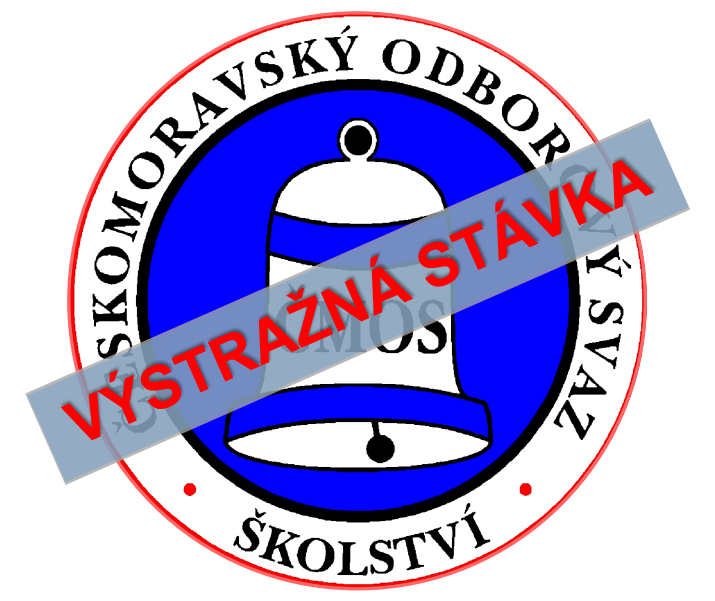 